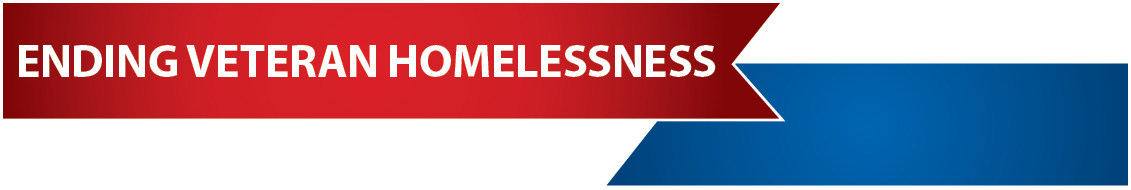 October 9, 2015Dear CoC Chairperson, As you are aware, the national five-year plan to end Veteran Homelessness is coming to an end. As the Chairperson of the Regional Interagency Council on Homelessness, I would like to extend the Council’s gratitude for your hard work, and for the dedication that your team has shown in making a difference in the lives of our Nation’s homeless Veterans. As we approach the end of the year, the Regional ICH would like to offer our support to further your efforts in ending Veterans’ homelessness.  To help us identify the barriers/challenges that you may be facing, and to assist us in developing strategies to address those issues, a questionnaire is enclosed.   I am requesting that your team complete and return it by Friday, October 30th.  The questionnaire can be sent to Regional ICH members  Shara Katsos (shara.katsos@va.gov) or Stephanie Harrington (Stephanie.J.Harrington@hud.gov). Stephanie  and Shara  have set up conference calls to provide consultation on the questionnaire and to respond to any questions or concerns you may have.  Should you not be able to make the scheduled day and time, please notify Ms. Katsos via email, and alternative arrangements can be made. Call Schedule:I very much look forward to hearing about the progress your community’s has made, and look forward to supporting your efforts over the last few months of the five-year plan. I would also like to add that we have a number of best-practice documents related to creating a Veteran registry as well as sample interagency information-sharing agreements.  Council members are also available to participate in your upcoming meetings either via phone or in person. Sincerely, Robert ShumeykoChair, Regional Interagency Council on HomelessnessStateDateTimePhone Number and Access CodeMAWednesday, October 14th10am-10:50am1-800-767-1750, access code 23059NHWednesday, October 14th11am-11:50am1-800-767-1750, access code 23059MEWednesday, October 14th1pm-1:50pm1-800-767-1750, access code 23059VTWednesday, October 14th2pm-2:50pm1-800-767-1750, access code 23059RIWednesday, October 14th3pm-3:50pm1-800-767-1750, access code 23059